PATNUBAY SA MISA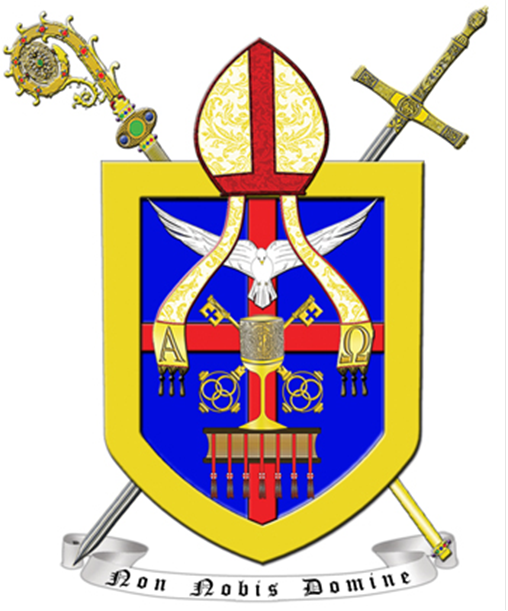 Karaniwang Panahon II“Kadalisayan Ng Pagtitiis”Ika-18 ng Nobyembre, 2018 Ika-tatlumpu’t tatlong Linggo ng Karaniwang PanahonPrusisyon(All stand)WHO MAY ASCEND/HOLY, HOLY MEDLEYV) Who may ascend to the hill of the Lord,And who may stand in His holy place?He who has clean hands and a pure heart;May ascend to the hill, may ascend to the hill;May ascend to the hill of the Lord!C) Cleanse my hands and my heart, O Lord!Come and purify me with Your love;Fill my life with Your righteousness,HOLY, HOLYChorus)Holy! Holy! Holy! Holy! Holy Holy!  My Lord, my God.Verse)I come by faith into Your holy place,Where saints and seraphim behold Your holy face,And there in wonder and in awe I lift my voice in praise!Coda)Holy Holy! My Lord, my God.Pambungad na Papuri(Face people)Tagapagdiwang:	Pagpalain ang Diyos Ama, Anak at Espiritu Santo!Mga Tao: 	At pagpalain ang Kanyang Kaharian ngayon at magpakailanman! Amen!	Panalangin para sa Kabanalan Tagapagdiwang:	Tayo ay manalangin.(Face Altar, miter off)	Makapangyarihang Diyos, Ikaw na nakababatid ng saloobin ng aming mga puso, lahat ng hangarin ay Iyong nalalaman at sa Iyo ay walang lihim na maitatago; linisin Mo ang aming mga puso  at kaisipan sa pamamagitan ng patnubay ng Espiritu Santo, upang maging karapat-dapat na kami ay maghayag ng Iyong banal na Pangalan. Sa pamamagitan ni Kristo Hesus na aming Panginoon.Lahat:	AmenAng Kumpisal ng Kapatawaran (Deacon faces people)Diakono:	Sinabi ni Hesus, “Ito ang unang utos: Dinggin mo O Israel: Ang Panginoon nating Diyos ay isang Panginoon. At iyong iibigin ang Panginoon mong Diyos ng iyong buong puso, at ng iyong buong kaluluwa, at ng iyong buong kalakasan. Ang ikalawa naman ay ito: Ibigin mo ang iyong kapwa katulad ng pag-ibig mo sa sarili: Wala ng iba pang kautusan na hihigit pa rito.”Diakono:	Mga kapatid, ating kilalanin at pagsisihan ang ating mga kasalanan, upang maging handa tayo na ipagdiwang ang mga hiwaga ng banal na pagtitipon.  (Deacon faces Altar, please kneel, all pray together)Lahat:	Mahabaging Diyos, inaamin ko na ako’y nagkasala sa Iyo, sa isip, sa salita, at sa gawa; dahil sa mga bagay na aking ginawa at nakaligtaang gawin. Hindi kita inibig ng buong puso. Hindi ko inibig ang aking kapwa tulad ng pag-ibig ko sa aking sarili. Ako ay nagpapakumbaba at lubos na nagsisisi. Alang-alang sa Iyong Anak na si Hesukristo kaawaan Mo ako at patawarin, upang ako ay magalak sa Iyong kalooban at lumakad sa Iyong kaparaanan, sa ikaluluwalhati ng Iyong Pangalan.  Amen.(Celebrant faces people)Tagapagdiwang:	Kahabagan kayo ng Makapangyarihang Diyos,   at patawarin kayo sa inyong mga kasalanan sa pamamagitan ni Hesukristong ating Panginoon, palakasin kayo sa lahat ng kabutihan, at sa kapangyarihan ng Espiritu Santo panatilihin sa inyo ang buhay na walang hanggan. Lahat:  	Amen. (Please stand)Gloria in Excelsis(Miter On, cense Altar)GLORY TO GOD IN THE HIGHEST(Elseario)Refrain) Glory to God in the highest,And peace to His people on earth.Glory to God in the highest,And peace to His people on earth.1) We praise You, we bless You,We worship and glorify You,We praise You for Your gloryAlmighty God and Father. (Refrain)2) O Lord, the only begotten Son, Jesus Christ and Lord of all.Have mercy on us, O Lamb of God,Who sittest at the right hand of the Father.O Lamb of God, Who takes away the sin of the world,Have mercy upon us. (Refrain)3) For You alone are the Holy One, You alone art The Lord,For You alone are the Most High,Jesus Christ, with the Holy Spirit,In the glory of God the Father. Amen! (Refrain)CODA) And peace to His people on earth.And peace to His people on earth.Collect of the Day (Proper 28 CEC)Panalangin  (Face People)Tagapagdiwang:	Ang Panginoon ay sumainyo.Mga Tao:	At sumaiyong espiritu.Tagapagdiwang:	Tayo ay manalangin.(Face Altar, miter off)Tagapagdiwang: 	Mapagpalang Panginoon, Ikaw na nagpahintulot na masulat ang banal na Kasulatan para sa aming kaalaman: Ipagkaloob sa amin na marinig ang mga ito, mabasa, matandaan, matutuhan at maunawaan ang mga ito, upang aming saklawin at panghawakan kailanman ang pinagpalang pag-asa ng buhay na walang hanggan na Iyong ibinigay sa pamamagitan ni Hesukristong aming Tagapagligtas; na nabubuhay at naghahari kasama Mo at ng Espiritu Santo, isang Diyos, magpakailanman. Amen.Lahat:	Amen.Pagpapahayag ng Salita (Magsiupo ang lahat)Unang Pagpapahayag ng Salita Tagapagpahayag: 	Ang pagpapahayag ng Salita ng Diyos mula sa aklat ni Propetang Daniel, ika labing dalawang kabanata.     Daniel 12: 1 – 10  Tagapagpahayag:	Ang Salita ng Panginoon.Mga Tao:	Salamat sa Diyos!(Magsitayo ang lahat)Tagapagpahayag: 	Magsitayo ang lahat para sa Tugunang Awit, mula sa Awit labing anim.Tugunang Awit: Awit 16    Tagapahayag: 	Panginoon, ingatan N’yo po ako, dahil sa Inyo ako nanganganlong.Mga Tao: 	Kayo ang aking Panginoon. Lahat ng kabutihang natamo ko ay mula sa Inyo.Tagapagpahayag: 	Tungkol sa mga taong banal na nasa lupain, sila’y napakabuti at lubos kong kinalulugdan.Mga Tao: 	Nguni tang mga dumudulog sa mga dios-diosan ay madadagdagan ang mga kahirapan. Ako’y hindi makikisama sa paghahandog nila ng dugo sa kanilang dios-diosan, o banggitin man ang pangalan ng mga ito.Tagapagpahayag: 	Panginoon, kayo ang lahat sa aking buhay. Lahat ng pangangailangan ko’y Inyong ibinibigay. Kinabukasan ko’y Inyong hinahawakan.Mga Tao: 	Ang mga biyayang kaloob N’yo sa akin ay kahanga-hangang tunay. Tunay na napakaganda ng kaloob N’yong sa akin ay ibinigay.Tagapagpahayag: 	Pupurihin Kita Panginoon na sa akin ay nagpapayo. At kahit sa gabi’y pinaalalahanan ako ng kaloob-looban ko.Mga Tao: 	Panginoon palagi Kitang naaalala, hindi ako matitinag, dahil Kayo ay lagi kong kasama.Tagapagpahayag: 	Ang puso ko’y nagagalak, ang bibig ko’y nagpupuri, at ako’y mapapayapa dahil sa akin kaligtasan.Mga Tao: 	Dahil hindi N’yo papayagang akong Inyong lingkod ay mapunta at mabulok sa libingan.Tagapagpahayag: 	Itinuro N’yo sa akin ang landas patungo sa buhay na walang hanggan, at sa piling N’yo, aking matatagpuan ang ligayang walang hanggan.Gloria Patri(2016 version – Lorenz Sulit)Luwalhati sa Ama, at sa Anak, at sa Banal na EspirituSimula pa noong una, ngayon, at ito'y magpakailanman. Amen.HUWAG KA NANG MAG-ALINLANGAN(Titik: Diwani Arbis; Tunog: Bret Elseario; ©2017 Cathedral of the King)1) Buhay ko O Diyos laging bigo,dahil bulag at bingi sa aral Mo.Puso Ko’y bigo, puno ng siphayoKasiyahan sa akin ay kay layo2) Nais ko lamang ay kapayapaan,ngunit ang paligid ko’y kadiliman.Hanggang kailan, hanggang saan?Kailan makakamtan? Kaligayahan kaytagal nang inaasam.KORO) Huwag ka nang mag-alinlanganKamay Ko’y iyo nang hawakan.Upang takot mo’y maibsan, ang takot mo’y maibsanAt tuluyang sa akin manangan (2x)3) Ahunin Mo ako bago tuluyang lumubog,sa kabiguang sa akin ay lumulukob.Iligtas Mo ako, mula sa pagkalunod.Sa Iyo lamang ako ‘di matatakot.CODA) Upang takot mo’y maibsan,Ang takot mo’y maibsan.At tuluyang sa akin ay manangan (Magsiupo ang lahat)Ikalawang Pagpapahayag ng Salita Tagapagpahayag:	Ang pagpapahayag ng Salita ng Diyos mula sa Sulat sa mga Hebreo, ika-sampung kabanata.    Hebreo 10: 19 – 25           Tagapagpahayag:	Ang Salita ng Panginoon.Mga Tao:	Salamat sa Diyos!Tagapagpahayag:  	Magsitayo ang lahat.Gradual Verse(Miter On, bless the Gospel Proclaimer)Tagapagpahayag:  	Nagtagumpay ang mga ito laban sa diyablo sa pamamagitan ng dugo ng Kordero, at sa pamamagitan ng kanilang pagpapatotoo sa salita ng Diyos; at buong puso nilang inialay ang kanilang buhay hanggang sa kamatayan.Gradual Hymn: ANG BANAL MONG SALITA (Thy Word)KORO)Ang Banal Mong salita'y aking gabayLiwanag sa aking landas.Diakono:	Ang Panginoon ay sumainyo.Mga Tao:	At sumaiyong espiritu.Diakono:	Nawa, Panginoon, Ikaw ay mapasa aming mga  isip,  labi at  puso upang marinig namin ang Iyong Mabuting Balita.Ang Mabuting Balita ng ating Panginoong Hesukristo ayon kay San Marcos ika- labing tatlong kabanata.Mga Tao:	Luwalhati sa Iyo, O Panginoong Hesukristo!Ang Mabuting Balita:Marcos 13: 5 – 13       Diakono: 	Ang Mabuting Balita ng ating Panginoon.The Word of the Lord.Mga Tao: 	Papuri sa Iyo, O Panginoong Hesukristo!(Magsiupo ang lahat)Ang Sermon (Magsitayo ang lahat)Kredo ng Niceno Sumasampalataya kami sa isang Diyos Amang Makapangyarihan sa lahat, Na may gawa ng langit at lupa, ng lahat na nakikita at hindi nakikita.Sumasampalataya kami sa isang Panginoong Hesukristo, Bugtong na Anak ng Diyos, nagmula sa Ama bago pa nagkapanahon. Diyos buhat sa Diyos, liwanag buhat sa liwanag, Diyos na totoo buhat sa Diyos na totoo, isinilang at hindi ginawa, kaisa ng Ama sa pagka-Diyos, at sa pamamagitan Niya ay ginawa ang lahat. Dahil sa ating pawang mga tao at dahil sa ating kaligtasan, Siya ay nanaog mula sa kalangitan. Sa kapangyarihan ng Espiritu Santo nagkatawang-tao Siya kay Birheng Maria at naging tao. Dahil sa atin ipinako sa krus sa hatol ni Poncio Pilato, Nagpakasakit sa kamatayan at inilibing. Sa ikatlong araw muli Siyang nabuhay ayon sa Banal na Kasulatan, Umakyat Siya sa kalangitan at nakaluklok sa kanan ng Amang Maykapal. Paririto Siyang muli na may dakilang kapangyarihan, upang hatulan ang mga buhay at mga patay.Sumasampalataya kami sa Espiritu Santo, Panginoon at nagbibigay-buhay na nanggagaling sa Ama. Kaisa ng Ama at ng Anak sinasamba Siya at niluluwalhati. Nagsalita Siya sa pamamagitan ng mga propeta.Sumasampalataya kami sa isang Banal na Simbahang Katolika at Apostolika. Gayundin sa isang binyag sa ikapagpapatawad ng mga kasalanan. At hinihintay namin ang mulíng pagkabuhay ng nangamatay at ang buhay na walang hanggan. Amen. Ang Panalangin ng Bayan  Diakono:	Manalangin tayo para sa buong kalagayan ng Simbahan ni Kristo at para sa buong mundo.Tagapagpahayag:	Ama, nananalangin kami para sa Iyong banal at Katolikong Simbahan;Mga Tao: 	Upang kaming lahat ay magkaisa.Tagapagpahayag:	Nawa’y ang bawat isa sa Iyong Simbahan ay maglingkod sa Iyo ng tapat at may kababaang-loob,Mga Tao: 	Upang ang Iyong Pangalan ay purihin ng lahat ng tao. Tagapagpahayag:	Nananalangin kami para sa lahat ng mga Obispo, pari at diakono, lalung-lalo na si Obispo Craig, Obispo Ricardo at Obispo Ariel;Mga Tao: 	Upang sila ay maging tapat na tagapangasiwa ng Iyong Salita at mga Sakramento.Tagapagpahayag:	Nananalangin kami para sa lahat ng mga namumuno at namamahala sa mga bansa ng mundo, higit sa lahat kay Pangulong Duterte;Mga Tao: 	Upang magkaroon ng katarungan at kapayapaan sa mundo. Tagapagpahayag:	Ipagkaloob Mo sa amin ang Iyong pagpapala upang magawa namin ang Iyong kalooban sa lahat ng aming gawain;Mga Tao: 	Upang ang aming mga gawa ay maging kalugod-lugod sa Iyo, O Diyos.Tagapagpahayag:	Iyong kaawaan ang mga nagdurusa sa anumang dalamhati o gulo.Mga Tao: 	Upang sila ay maligtas mula sa kapighatian.Tagapagpahayag:	Ipagkaloob sa mga yumao ang walang hanggang kapahingahan;Mga Tao:	Nawa’y magningning nang walang hanggan ang liwanag sa kanila.Tagapagpahayag:	Pinupuri Ka namin sapagkat ang mga namayapa ay nasa Iyong kagalakan;Mga Tao:	Nawa makasalo rin kami sa Iyong makalangit na kaharian.Diakono:	Dinggin, O Panginoon, ang aming dalangin;Mga Tao:	Habang itinataas namin sa Iyo ang Sama-samang Panalangin.Ang Sama-samang Panalangin Makapangyarihang Diyos at Hari, ang aming tahanan sa lahat ng lahi, may-ari ng lupa at lahat ng nilalaman nito:Ipagkaloob Mo sa amin ang itinalagang pamana, at ang biyaya upang maitayo ang mga kaginhawaan ng Iyong mga hinirang, sa paraang mapanumbalik ang Iyong wangis at ang walang hanggang paglago ng pag-ibig para sa Iyo, upang maging tahanan ng Iyong presensiya at tagapangasiwa ng Iyong buhay;sa kaluwalhatian ni Hesukristong aming Panginoon, na nabubuhay at naghahari kasama Mo at ng Espiritu Santo, isang Diyos, ngayon at magpakailanman. Amen. Panalangin Tagapagdiwang:	Ipanapanalangin namin ang maraming tao na nakakaranas ng kapighatian sa boung mundo, O Panginoon aming Pastol, at hinihiling sa Iyo na hindi sila biguin ng kanilang pananamplataya. Ito ang aming samo sa pamamagitan ni Hesukristong aming Panginoon. Amen. Lahat:	Amen.Ang Kapayapaan Tagapagdiwang: 	Ang kapayapaan ng Panginoon ay laging sumasainyo.	The peace of the Lord is always with you.Mga Tao:	At sumaiyong espiritu.And also with you.Tagapagdiwang:	Tayo ay mag-alay ng tanda ng kapayapaan sa isa’t isa.Awit ng Pagsamba: Ang Pag-aalay ng Papuri Ang Pag-aalay:Ang Pag-aalay ng Sarili AKO’Y MAGBUBUNYI (I Will Celebrate)Talata)Ako’y magbubunyi,Aawit sa’ting DiyosAawit ng bagong awitin(2x)Magpupuri, aawit ng bagong awitin (2x)Koro)Aleluya, Aleluya, Aleluya, Aleluya, Alelu - Aleluya (2x)MAG-ALAY NANG BAGONG AWIT (Sing Unto The Lord A New Song)Koro) Mag-alay nang isang bagong awitTayo'y umawit sa PanginoonSa Kanya lahat ay umawitTayo'y umawit sa PanginoonTalata)Dakila Siya! Higit sa alinmang Diyos!Dakila Siya! Higit sa alinmang Diyos!FOR YOU ARE MY GOD(Father John B. Foley, S.J.; c. North American Liturgy Resources)Chorus)For You are my God, You alone are my joy: Defend me, O Lord!For You are my God, You alone are my joy: Defend me, O Lord!1) You give marvelous comrades to me,The faithful who dwell in Your land.Those who chose alien gods, have chosen an alien band.2) You are my portion and cup, it is You that I claim for my prize.Your heritage is my delight, the lot You have given to me.APOY NA BUMABALOT (All-Consuming Fire)Talata)Apoy na bumabalot,Laman ng aking puso,Pinakamamahal kong Panginoon.Aking pagninilay, at kapayapaan,Pinakamamahal kong Panginoon.Koro)Luwalhati sa'Yo O Hesus,Tinataas Ka, Dakilang Diyos.Maluwalhating naghahari,Aking tahanan magpakailanman.DOXOLOGY(Owens)Purihin ang Nagpapala,Diyos ng buong sangnilikha,Purihin sa kalangitan Ama, Anak, at Diwang Banal. Amen!Paghahanda ng mga Paghahandog (Standing behind the Altar, the Presider now takes the paten with the bread and, holding it slightly raised above the altar, says:)Tagapagdiwang:	Pagpalain Ka, O Panginoong Diyos ng lahat ng nilikha.  Sapagka't sa Iyong kabutihan at biyaya ay natanggap namin itong tinapay na iniaalay, nagmula sa lupa at gawa ng tao. Ito ay magiging katawan ni Hesukristo.Mga Tao:	Pagpalain ang Diyos magpakailanman.
(While pouring a small amount of water into the chalice and flagons), the Presider says quietly)Tagapagdiwang:   	Sa pamamagitan ng misteryo ng tubig at alak, nakikibahagi kami sa kabanalan ni Kristo, na nagpakumbaba upang makibahagi sa aming pagkatao.	(Then the Presider takes the chalice and, holding it slightly raised above the altar, says:)Tagapagdiwang:	Pagpalain Ka, O Panginoong Diyos ng lahat ng nilikha. Sapagka't sa Iyong kabutihan at biyaya ay natanggap namin itong alak na iniaalay, bunga ng ubasan at gawa ng tao. Ito ay magiging dugo ni Hesukristo.Mga Tao:	Pagpalain ang Diyos magpakailanman.(Then the Presider takes an offering basket and, holding it slightly raised above the altar, says:)Tagapagdiwang:	Pagpalain Ka, O Panginoong Diyos ng lahat ng nilikha. Sa Iyong kabutihan ay inihahandog namin sa Iyo ang aming ikapu at alay.  Ito ay gagamitin sa Iyong simbahan para sa mga gawaing itinalaga at sa ikauunlad ng Iyong kaharian.(The Presider then places the offering below the altar, then turns to the side and washes his hands, quietly saying:)Tagapagdiwang: 	Hugasan Mo ako, O Panginoon, mula sa aking kasamaan at linisin Mo ako mula sa aking kasalanan.   Exhortation To Pray (Orate fratres)(The Presider returns to the center of the altar and faces the people, and says:)Tagapagdiwang: 	Ipanalangin ninyo mga kapatid, nawa ang ating handog ay maging katanggap-tanggap sa Diyos, ang makapangyarihang Ama. Mga Tao: 	Nawa tanggapin ng Panginoon ang handog sa iyong mga kamay para sa kapurihan at kaluwalhatian ng Kanyang pangalan, para sa ating kabutihan at sa kabutihan ng lahat ng Kanyang banal na Simbahan.   Amen.Dakilang Pasasalamat (Eucharistic Prayer#2 CEC)Tagapagdiwang: 	Ang Panginoon ay sumainyo.		Mga Tao: 	At sumaiyong espiritu.Tagapagdiwang: 	Itaas ninyo ang inyong mga puso.		Mga Tao: 	Itinataas namin sa Panginoon.Tagapagdiwang: 	Pasalamatan natin ang ating Panginoong Diyos.Mga Tao:	Marapat na Siya ay pasalamatan at papurihan.Pagpapala ng Pangalan(Ordinary Time #1)Tagapagdiwang:  	Amang Makapangyarihan at walang-hanggang Diyos, nakabubuti sa amin ang magbigay pasasalamat sa Iyo palagi at saanman sa pamamagitan ni Hesukristong aming Panginoon.Sa pamamagitan ng Kanyang krus at muling pagkabuhay ay pinalaya Niya kami mula sa kasalanan at kamatayan, at malugod na tinawag kami bilang isang lahing pinili, mga maharlikang pari, isang bansang hinirang, bayang ibinukod. Inihahayag namin saanman ang Iyong mga kamangha-manghang gawa, dahil tinawag Mo kami mula sa kadiliman patungo sa Iyong kahanga-hangang kaliwanagan. Kasama ng mga anghel, kami ay buong galak na umaawit sa Iyong kaluwalhatian. Kaya kasama ng buong hukbo ng kalangitan ipinahahayag namin ang Iyong kaluwalhatian sa walang humpay na papuri:			Sanctus BenedictusSANCTUS(Jorvina)Holy, Holy, Holy Lord God of hosts!Holy, Holy, HolyLord God of hosts!Heaven and earth are filled with Thy glory!Glory to The O Lord Most High!Blessed is He who comes, in the Name of Lord!Hosannah! In the highest!In the highest!Tagapagdiwang: 	Tunay na Ikaw ay banal, at karapat-dapat na Ikaw ay papurihan. Lahat ng buhay, lahat ng kabanalan ay nagmumula sa Iyo sa pamamagitan ng Iyong Anak na si Hesukristong aming Panginoon, sa pagkilos ng Espiritu Santo. At hindi Ka titigil na ipunin ang Iyong bayan magmula sa pagsikat ng araw hanggang sa paglubog nito, ang dalisay na pagpapakasakit ay ihahandog sa Iyong Pangalan.Epiclesis(Magsiluhod ang lahat)(The Presider joins his hands, then, holding them outstretched over the offerings, says:)Tagapagdiwang: 	Samakatuwid, O Panginoon, kami ay nagpapakumbabang sumasamo: sa pamamagitan ng Espiritu Santo na pakabanalin, itong mga handog na aming inaalay sa pamamagitan ng paglukob ng Iyong Espiritu, upang ang mga ito ay maging,(The Presider joins his hands, then makes the sign of the cross once over both bread and chalice, and says:)Tagapagdiwang: 	 Katawan at Dugo ng Iyong Anak, na si HesuKristo, kung saan ang Iyong utos ay ipinagdiriwang ang mga misteryo. AnamnesisTagapagdiwang: 	Nang gabing iyon, na buong laya Niyang tinanggap ang kamatayan, kumuha Siya ng tinapay at nagpasalamat. Hinati Niya ito, ibinigay sa Kanyang mga alagad at sinabi:		“Ito ang aking Katawan na para sa inyo, gawin ninyo ito bilang pag-alaala sa Akin.” (The Presider shows the consecrated host to the people, places it on the paten, and bows or genuflects in adoration.)Tagapagdiwang: 	Pagkatapos ng hapunan, kinuha Niya ang saro ng alak. Matapos magpasalamat, ibinigay Niya ito sa Kaniyang mga alagad at sinabi:  	“Uminom kayong lahat, ito ang Aking Dugo ng Bagong Pakikipagtipan na tumigis para sa inyo at para sa lahat, sa ikapagpapatawad ng mga kasalanan. Sa tuwing iinumin ninyo ito, gawin ninyo ito sa pag-alaala sa Akin.” (The Presider shows the consecrated chalice to the people, places it on the corporal, and bows or genuflects in adoration.)(Magsitayo ang lahat)Mysterium Fidei Tagapagdiwang: 	Ating ipahayag ang misteryo ng ating pananampalataya. Lahat:	Si Kristo ay namatay, Si Kristo ay nabuhay, Si Kristo ay babalik muli!  Oratio Pro EcclessiaTagapagdiwang: 	Ama, inaalala ng kamatayan ng Iyong Anak na Kanyang tiniis para sa aming kaligtasan, ang Kanyang maluwalhating pagkabuhay na magmuli at ang pag-akyat Niya sa Langit, at sa aming pagsulong sa Kanyang muling pagbabalik, inaalay namin sa Iyo ng may pasasalamat ang banal at buhay na alay.Tingnan ng may biyaya ang alay ng Iyong Iglesia, at kilalanin ang pagpapakasakit ni Kristo na ang kamatayan ay pinagkasundo kami sa Kanyang sarili, pagkalooban kami, na nabubuhay sa Kanyang Katawan at Dugo, na puspusin ng Espiritu Santo, at maging isang katawan Kay Kristo.	Nawa kami ay gawing walang hanggang kaloob sa Iyo at maibahagi ang pamana ng Iyong mga banal, kasama si Maria, ang ina ni HesuKristong aming Panginoon at Diyos, Jose na kanyang asawa, mga apostol, mga martir at lahat ng Iyong mga banal, na umaasa sa tulong na walang patid sa pamamagitan ng  Iyong presensiya.Tagapagdiwang: 	Palakasin ang pananampalataya ng Iyong Simbahan dito sa sanlibutan, kasama ng Iyong   lingkod na si Craig, aming Patriyarka; Ricardo, aming Primate; Ariel, aming Obispo at lahat ng mga Obispo kasama ang mga pari at lahat ng sangkatauhan na tinanggap ng Iyong Anak para sa Iyo.	Alalahanin Mo ang taong ipinapanalangin namin ngayon: ____Maawaing makinig sa mga panalangin ng pamilyang Iyong tinawag: Sa Iyong habag, maawaing Ama, tipunin Mo ang Iyong mga anak na nagkawatak-watak sa lahat ng dako ng mundo, sa pamamagitan ni HesuKristong aming Panginoon, kung saan nagmumula ang lahat ng bagay.    (The Presider takes the chalice and the host and, lifting them up, says:)Tagapagdiwang:	Sa pamamagitan Niya, kasama Niya at sa Kanya, sa pakikipag-isa ng Espiritu Santo, lahat ng kapurihan at kaluwalhatian ay sa Iyo, Amang makapangyarihan sa lahat, ngayon at magpakailanman.   Lahat: 	Amen.The Lord’s PrayerTagapagdiwang:	Sa tagubilin ni Hesukristo na ating Tagapagligtas, lakas-loob na tayo ay manalangin…AMA NAMINMusika at Titik ni Fr. Manoling Francisco, SJAma namin, sumasalangit Ka,Sambahin ang ngalan Mo.Mapasa amin ang kaharian Mo,Sundin ang loob Mo dito sa lupa para ng sa langit.Bigyan Mo po kami ngayon ng aming kakanin sa araw-araw,at patawarin Mo kami sa aming mga sala.Para nang pagpapatawad namin sa nagkakasala sa amin.At huwag Mo kaming ipahintúlot sa tukso.At iadya Mo kami sa lahat ng masama.Sapagka’t sa ‘Yo ang kaharian, kapangyarihan, at kaluwalhatianngayon at magpakailanman.Ngayon at magpakailanman.Breaking of the BreadAgnus DeiKORDERO NG DIYOSMusika at Titik ni Fr. Manoling Francisco, SJKordero ng Diyos na nag-aalis ng mga kasalanan ng mundoMaawa Ka sa amin, Kordero ng Diyos, maawa KaKordero ng Diyos na nag-aalis ng mga kasalanan ng mundo.Maawa Ka sa amin, Kordero ng Diyos, maawa KaKordero ng Diyos na nag-aalis ng mga kasalanan ng mundoIpagkaloob Mo sa amin ang kapayapaan.(Presider breaks off a small piece of the Body and places it in the chalice, then says:)Ang Pag-aanyaya sa Komunyon Tagapagdiwang: 	Ito ang Kordero ng Diyos na nag-aalis ng kasalanan ng sanlibutan. Mapalad tayong naanyayahan sa Kanyang piging.Mga Tao:	Panginoon, hindi ako karapat-dapat na Ikaw ay manahan sa akin, ngunit sa isang salita Mo lamang ay gagaling na ang aking kaluluwa.Tagapagdiwang: 	Ang mga kaloob ng Diyos para sa mga hinirang ng Diyos: tanggapin ninyo ito bilang pag-alaala na si Hesus ay namatay para sa inyo at magpasalamat nang buong puso.TULAD NG ISANG USA (As the Deer)1) Kung paanong yaong batis ang hanap ng isang usaGayon umaasam ang puso ko at sinasamba kita Koro)Ikaw lamang ang kalakasan, Sa’yo ako ay manananahanIkaw lang ang nasa ng puso ko at sinasamba kita2) Kahit pa na ika'y, isang Hari ako ay kaibigan mo.Ika'y minamahal ko higit sa anuma't kaninuman3) Hangarin ko'y ikaw, higit pa sa pilak o ginto.Ikaw lang ang maka pagbibigay sigla sa buhay ko.DAKILA KA (How Great Thou Art)1) O aming Diyos,Kung masdang may paghangaSanlibutang Ikaw ang may-likhaBitwin at buwan, kulog man na maingayKapangyarihan Mo, ang siyang sinasaysayKORO)Umaawit, ang aking kaluluwaDakila Ka, O Diyos AmaUmaawit, ang aking kaluluwaDakila Ka, Dakila Ka2) Di' malirip, anak Niya'y isinugoBuhay inialay, nang tayo'y matubosDoon sa krus, pasanin ay inakoSiya'y naghirap, nang ako ay maligtas3) Sa Kanyang pagbalik, patuloy Siyang pupurihinBuong galak, sa Kanya'y tutugonMagpupugay, sasambang may paggalangIhahayag, O Diyos, dakila Ka!END) Dakila Ka!Panalangin Pagkatapos ng Komunyon Tagapagdiwang:	Tayo ay manalangin. Lahat: 	Walang hanggang Diyos, makalangit na Ama, magiliw Mo kaming tinanggap na buhay na bahagi ng katawan ng Iyong Anak na aming Tagapagligtas na si Hesukristo, at kami ay nakibahagi sa pang-espirituwal na pagkain ng sakramento ng Iyong Katawan at Dugo.Isugo Mo kami sa sanlibutan nang may kapayapaan at ipagkaloob sa amin ang lakas ng loob upang Ikaw ay mahalin at paglingkuran nang may kagalakan at katapatan sa pamamagitan ni Hesukristong aming Panginoon. Amen.  BendisyonTagapagdiwang:	Ang kapayapaang mula sa Diyos, na higit sa anumang pang-unawa, ang siyang magpanatili sa inyong mga puso at pag-iisip, sa pakikipag-isa sa Diyos at sa Kanyang Anak na si Hesukristo; at ang pagpapala ng Makapangyarihang Diyos, ang Ama, ang Anak, at ang Espiritu Santo ay manatili sa inyo ngayon at magpakailanman. Amen.Recessional TUNAY KA AT TAPAT (Great is Thy Faithfulnes)KORO)Ang Diyos nati’y wagasTunay S’ya at tapat!Araw araw aming namamalas;Ang Iyong pag-ibig ma-aasahan,Tunay Ka at tapat, Panginoon.1) Tunay Ka at tapat aming pagasaO Diyos sa ‘Yoy walang lungkot dusaDi Ka nagbabago sa ‘Yong paglingapTunay Ikaw Ama, ‘di lilipas.Ang Paghayo Diakono:	Humayo kayo sa sanlibutan na nagagalak sa kapangyarihan ng Espiritu Santo.Mga Tao:	Salamat sa Diyos! Aleluya! Aleluya! Amen.   